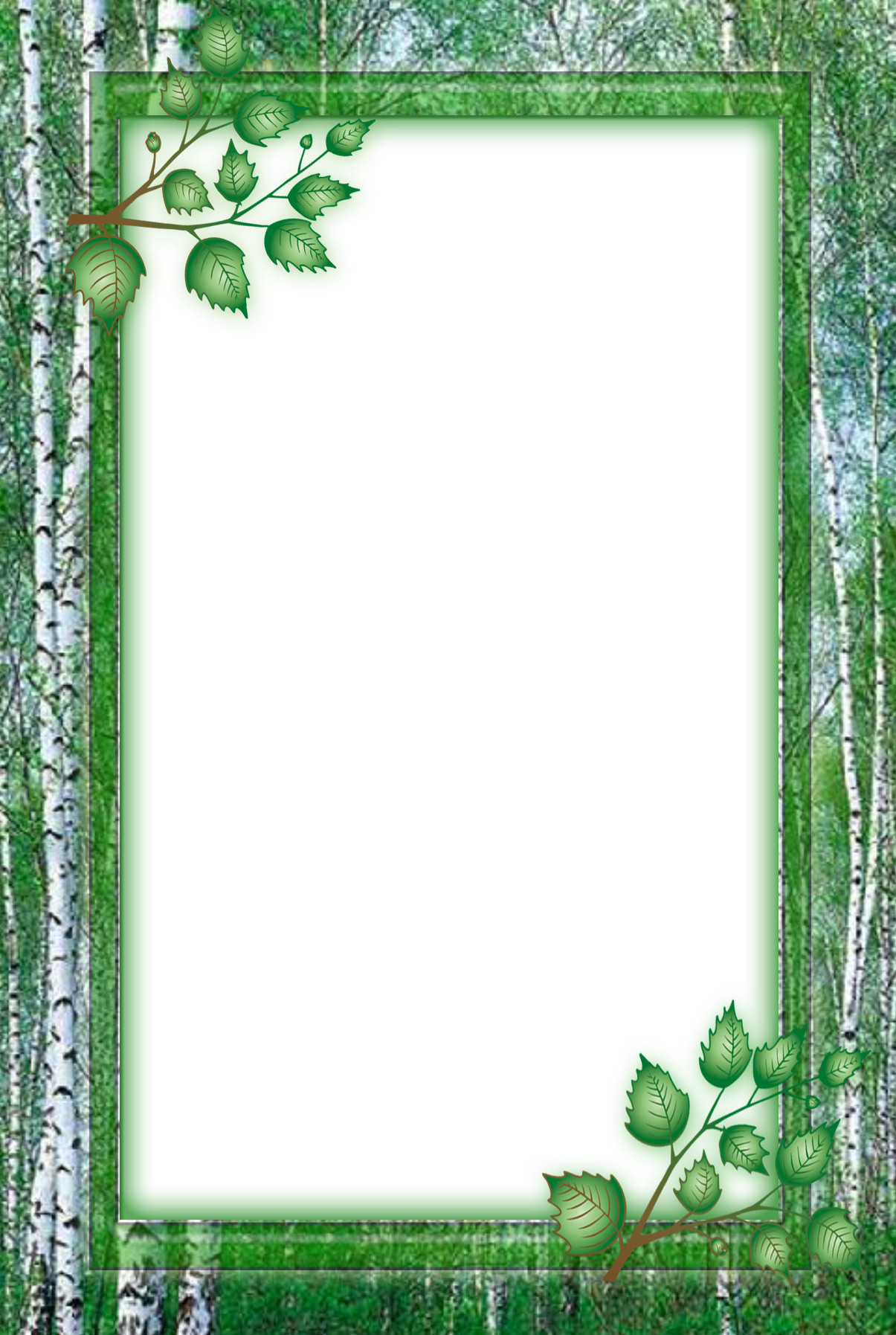 ЧАСТНОЕ ДОШКОЛЬНОЕ ОБРАЗОВАТЕЛЬНОЕ УЧРЕЖДЕНИЕ«ДЕТСКИЙ САД № 262 ОАО «РЖД»ИНФОРМАЦИОННО-ПРАКТИКО-ОРИЕНТИРОВАННЫЙ ПРОЕКТ«ПРИРОДОЛЮБИЕ»                                                               Автор проекта:                                                                зам. зав по УВР Федосеева С. А.                                                               педагог доп.образования                                                               Чарова-Важенкова К. М. Паспорт проекта «ПРИРОДОЛЮБИЕ»                                                     Пояснительная записка проекта «ПРИРОДОЛЮБИЕ»             Чтобы мир явился нашим детям красивым и одухотворенным, чтобы               представления о нем были иные мы, взрослые, должны помочь им в этом.              Только живое переживание, полученное в детстве и связанное с               представлениями о ценности жизни всего живого вокруг, способного               тоже ощущать боль, может изменить отношение к нашему Зеленому дому.              Так как знания, полученные с первых лет жизни, могут в дальнейшем              преобразоваться в прочные жизни.                    Проект «ПРИРОДОЛЮБИЕ» основывается              на комплексно-тематическом принципе построения образовательного              процесса;  предусматривает решение образовательных задач проекта в              совместной образовательной деятельности взрослых и детей.              При подготовке материала учитывали принцип развивающего обучения.              Работа по формированию экологической культуры у дошкольников               Должна включать в себя:Познавательную деятельность. Например, наблюдение - требует отдетей внимания, сосредоточенности, умственной активности. Педагогическое общение воспитателя с детьми принимает познавательную окраску: педагог задает четкие, конкретные вопросы, мобилизующие детей на поиск информации, выслушивает их ответы, доброжелательно реагирует на каждое сообщение. И самое главное – хвалит за правильный ответ, похвалой стимулирует дальнейший поиск информации.          2. Эстетическое наслаждение. Наблюдая природу, ребенок научится         видеть, понимать и ценить ее красоту, ни с чем несравнимые живые         и яркие впечатления о красоте и аромате цветов, травы, осенней         листвы, о разноголосом пении птиц, о причудливой форме белых        кучевых облаков, о сверкающих на солнце изумрудных капельках        дождя и т. д.Нравственные чувства. Окружающая природа - источник развития        не только ума, но и нравственных чувств ребенка. Очень важно        вызвать у ребенка положительное отношение к предметам и явлениям       природы.                                          Экологическая тропа выполняет познавательную,                                       развивающую, эстетическую и оздоровительную функцию.                                 Создавая тропу, мы использовали как можно больше интересных       объектов. В качестве видовых точек, мы выбрали деревья, кустарники разных      пород, разного возраста, разной формы. Также имеется сказочные сюжеты,     «Птичий двор", «Болото», «Колобок», «Лесная поляна», «Полянка с лекарственными   растениями: мать-и-мачеха, тысячелистник, ромашка и обитающие на нём разные   насекомые: бабочки, божьи коровки, гусеницы и др.  Очень радует глаз цветущие    растения на альпийской горке. И они подобраны так, что в течение сезона одни цветы сменяются другими.   Экологическая тропа позволяет более продуктивно использовать обычные прогулки   с детьми для экологических занятий и одновременно для оздоровления детей на   свежем воздухе. Одни и те же объекты посещали много раз, особенно в разные  сезоны года.  На тропе мы проводим: наблюдения, игры, театрализованные занятия,   экскурсии. Очень важно помнить об интегрированном подходе: на тропе мы с детьми   наблюдаем, рассматриваем, обсуждаем, анализируем и т. д. Свои впечатления об   увиденном дети выражают на занятиях по музыке, изобразительной, театрализованной    деятельности, в подвижных играх. Маршрут ее определяли вместе с детьми. Это детям   очень нравится и каждая прогулка начинается с обхода наших владений, все ли у нас там    в порядке.  Ежегодно  в детском саду  проводим доступные и понятные для детей акции – дерево   знаний (высаживаем дерево к Дню знаний), Аллея дружбы (посадка хвойных деревьев )   проводим к таким значительным международным событиям, как День воды (праздник    Нептуна», День Земли.  Очень важно привлечь родителей к участию в конкурсах,    развлечениях, выставках.    Родители не остаются равнодушными: они собирают   рисунки, фотографии, готовят вместе с детьми поделки из природного   материала.  Участие каждой семьи не остается без внимания. Взрослые и дети награждаются  подарками, благодарственными письмами. Проводятся выставки: «Лучший осенний   букет», «Дары осени», «К нам сказка пришла»,   «Птичья столовая» и другие.   Родители рисуют плакаты, приносят корм для птиц, вместе с детьми развешивают на  деревьях сделанные ими домики и кормушки. Дети счастливы, а взрослые, помогая им,   проявляя заинтересованность, поднимают свой авторитет.  Знания, полученные детьми на занятиях, помогают им во время наблюдений   самостоятельно понять происходящие в природе процессы, явления, провести  собственные исследования, обобщить материал; способствуют формированию   экологически грамотного, безопасного для природы и здоровья человека поведения.                                                     Список литературы                                                              Книги         1.Аксенова З. Ф. Войди в природу другом: экологическое воспитание дошкольников / З. . Аксенова.  – Москва: ТЦ Сфера, 2011. – 128 с. – (Библиотека воспитателя). 2. Горькова, Л. Г. Сценарии занятий по экологическому воспитанию дошкольников (средняя, старшая, подготовительная группы) / Л. Г. Горькова, А. В. Кочергина, Л. А. Обухова.  -  Москва: ВАКО, 2005. – 240 с. - (Дошкольники: учим, развиваем, воспитываем). 3. Егоренков Л. И. Экологическое воспитание дошкольников и младших школьников: пособие для родителей, пед. и восп. детских дош. уч., учителей начальных классов. - Москва: АРКТИ, 2001. - 128с. 4.Ковинько Л. В. Секреты природы - это так интересно!  / Л. В. Ковинько. - Москва: Линка-Пресс, 2004. – 72с.: ил.5.Князева Т. П. Газоны / Т. П. Князева. – Москва: ЗАО Фитон, 2001г.Крижановская Н. Я. Основы ландшафтного дизайна / Н. Я. Крижановская Н. Я.  – Москва, 2005г.6.Линь В. В. Цветы в доме и фитодизайн / В. В. Линь. М.: - ООО Аделант, 2006г. 7.Мазильникова, Н.Н. Эколого-валеологическое воспитание дошкольников. Организация прогулок в летний период / Н.Н. Мазильникова, С.В. Терехина. – Санкт-Петербург: ООО «ИЗДАТЕЛЬСТВО «ДЕТСТВО-ПРЕСС», 2013. – 96с.Марковский Ю. Б. Современный цветник  / Марковский Ю. Б. –Москва.: - ЗАО Фитон, 2001г.8.Руднев В. В. Цветоводство  / В. В. Руднев. М. - 1965г.9.Система экологического воспитания в дошкольных образовательных учреждениях: информационно-методические материалы, экологизация развивающей среды детского сада, разработки занятий по разделу «Мир природы», утренники, викторины, игры.- 2-е изд., стереотип. / авт.-сост. О.Ф. Горбатенко. - Волгоград: Учитель, 2008. - 286с.10.Справочник старшего воспитателя дошкольного учреждения. – июнь. -  2015 г.11.Улейская Л. И. Вертикальное озеленение / Л. И. Улейская. – М.:  ЗАО Фитон, 2001г.12.Цапкова Т. И., Казулина В.В. Благоустройство и озеленение территорий образовательных учреждений / Т. И. Цапкова, В. В. Казулина. - Белгород, 2007г. 13.Экологические стихи и сказки клубов друзей WWF. / Сост. Е. Кузнецова. - Москва: Всемирный фонд дикой природы, 2006. - 104 с.: ил.           Статьи из журналов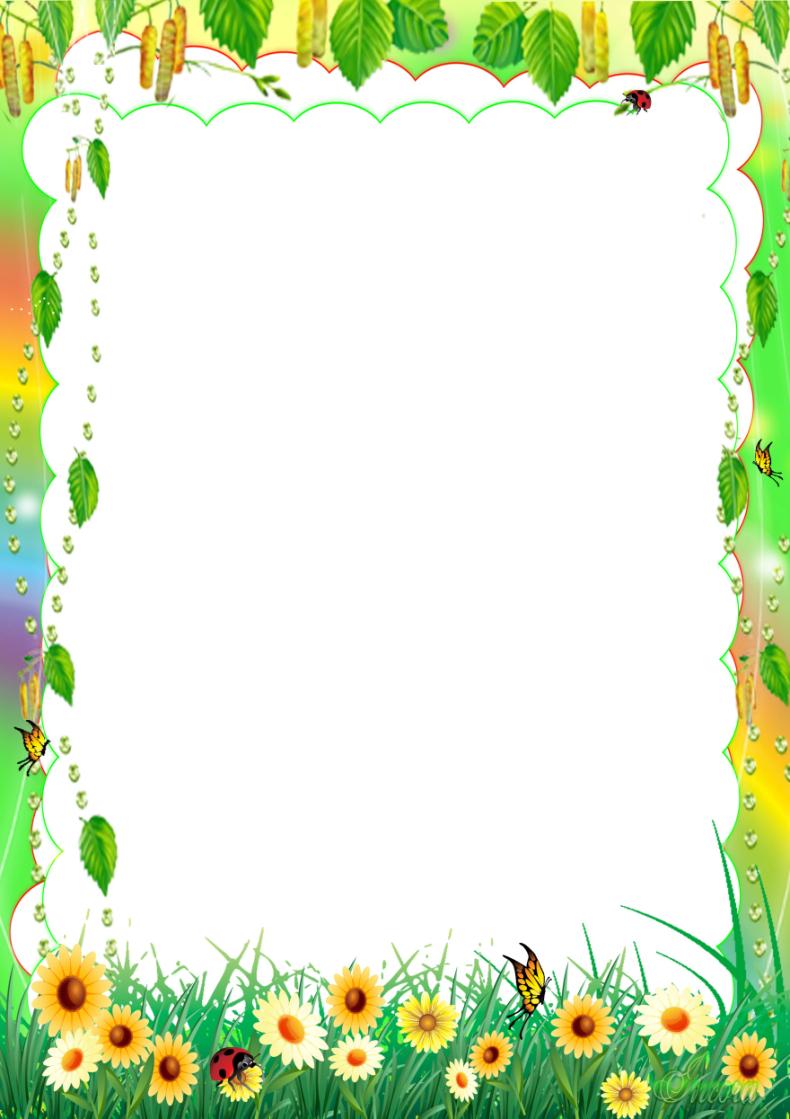 Воронкевич, О.А. «Добро пожаловать в экологию» - современная технология экологического образования дошкольников // Дошкольная педагогика. - 2006. - № 3. - С. 23-27. Диканова, И. На экологической тропе // Дошкольное воспитание. – 2013. - №       3. – С. 62-64.Леонтьева, О.М. Формирование экологической культуры у детей дошкольного возраста //  Дошкольная педагогика.- 2015.- № 1. – С. 16-18. Никифорова, О.А. Экологическая тропинка в ДОУ // Дошкольная педагогика. – 2013. - № 5. – С. 26-32.  Николаева, С.Н. Значение эколого-развивающей среды для образования и оздоровления детей в свете Федерального государственного образовательного стандарта // Дошкольное воспитание. – 2014. - № 6. – С. 17-21. Николаева, С.Н. Экологическое воспитание в рамках Федерального государственного образовательного стандарта дошкольного образования // Дошкольное воспитание. – 2014. - № 5. – С. 14-18.Строкова, О.Н. Технология проектной деятельности как эффективная форма работы по экологическому воспитанию детей старшего дошкольного возраста // Дошкольное воспитание. – 2014.- № 10. – С. 25-28.Экологические игрыАндриенко, Н.К. Игра в экологическом образовании дошкольников // Дошкольная педагогика. - 2007. - № 1.- С.10-12.Бодраченко, И.В. Дидактические игры по экологии // Ребенок в детском саду. – 2011. - № 1. – С. 73-74; № 2. – С. 52-53.Ибрагимова, Г.Т. Ребенок и мир минералов // Дошкольная педагогика. – 2012. - № 10. – С. 60-61.  Казаручик, Г.Н. Дидактические игры в экологическом воспитании старших дошкольников // Ребенок в детском саду. - 2005. - № 2. - С. 38-41. Константинова, Т.В. Творческая игра на занятиях по экологии в ДОУ // Начальная школа: плюс до и после. - 2006. - № 1. - С.46-48. Мингазова, Т. Конкурсные задания к «Экологическому ассорти» // Дошкольное воспитание. – 2012. - №2. – С. 43-44. Павлова, Л. Игры как средство эколого-эстетического воспитания // Дошкольное воспитание. – 2002. - № 10. - С.40-49. Чебан, М.И. Экологические игры // Ребенок в детском саду. - 2008. - № 6. - С.50-54. Воронкевич, О.А. «Добро пожаловать в экологию» - современная технология экологического образования дошкольников // Дошкольная педагогика. - 2006. - № 3.- С. 23-27.                                                                      ПРИЛОЖЕНИЯ                                                             «ЭКОСНЕГОВИК – 2017»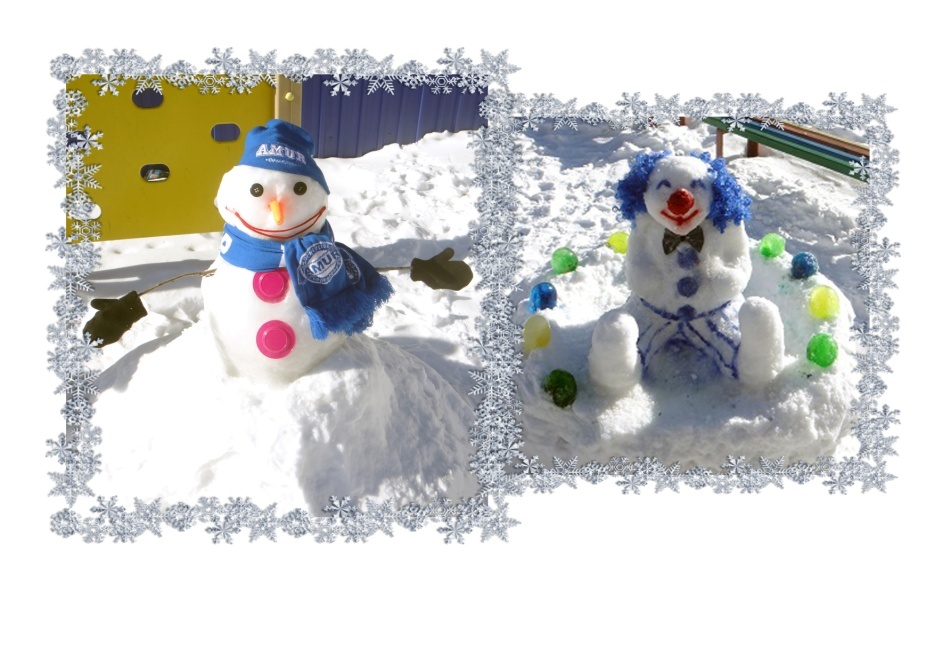 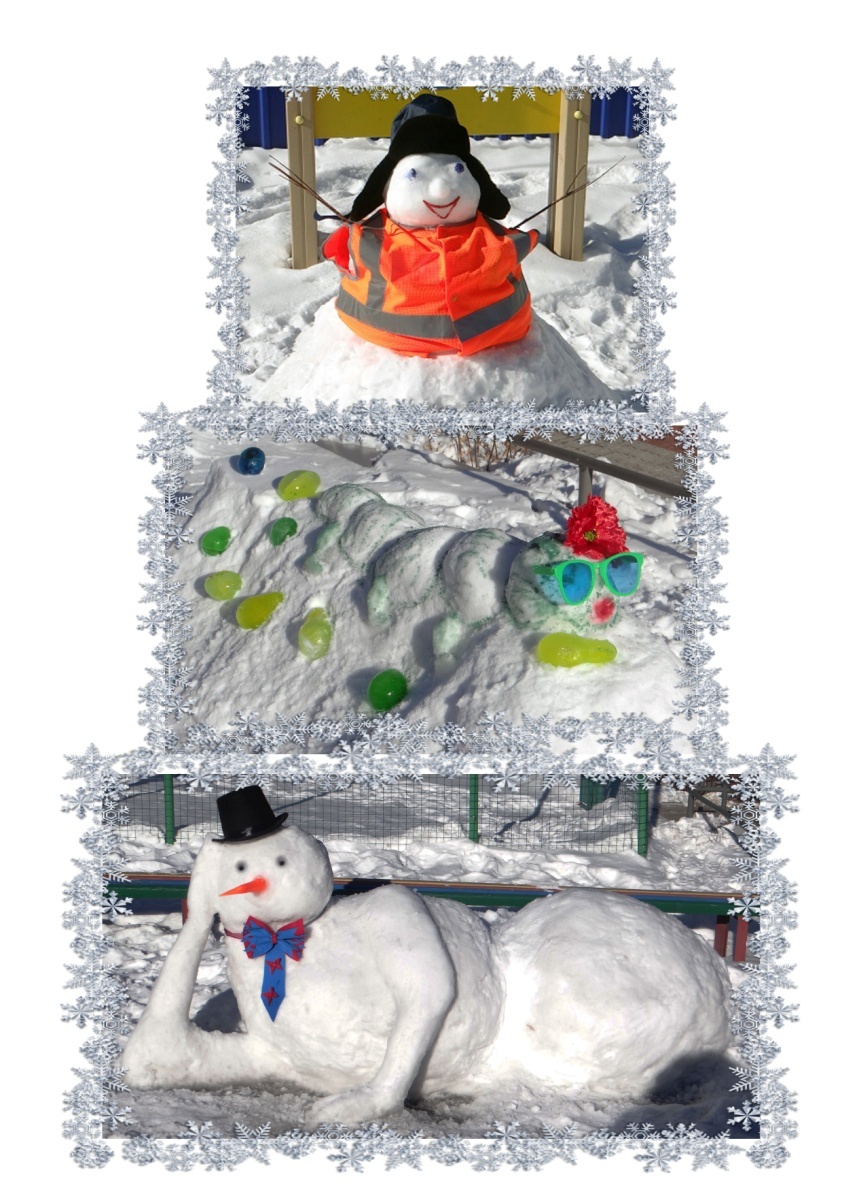 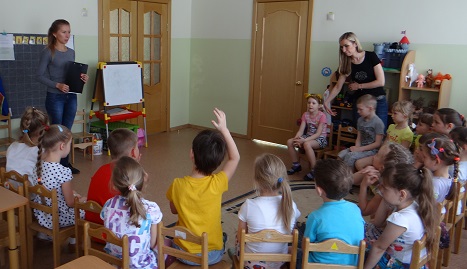 Урок природолюбия провела Горбачева Валентина Сергеевнаинженер по охране окружающей среды ООО "РН-Востокнефтепродукт»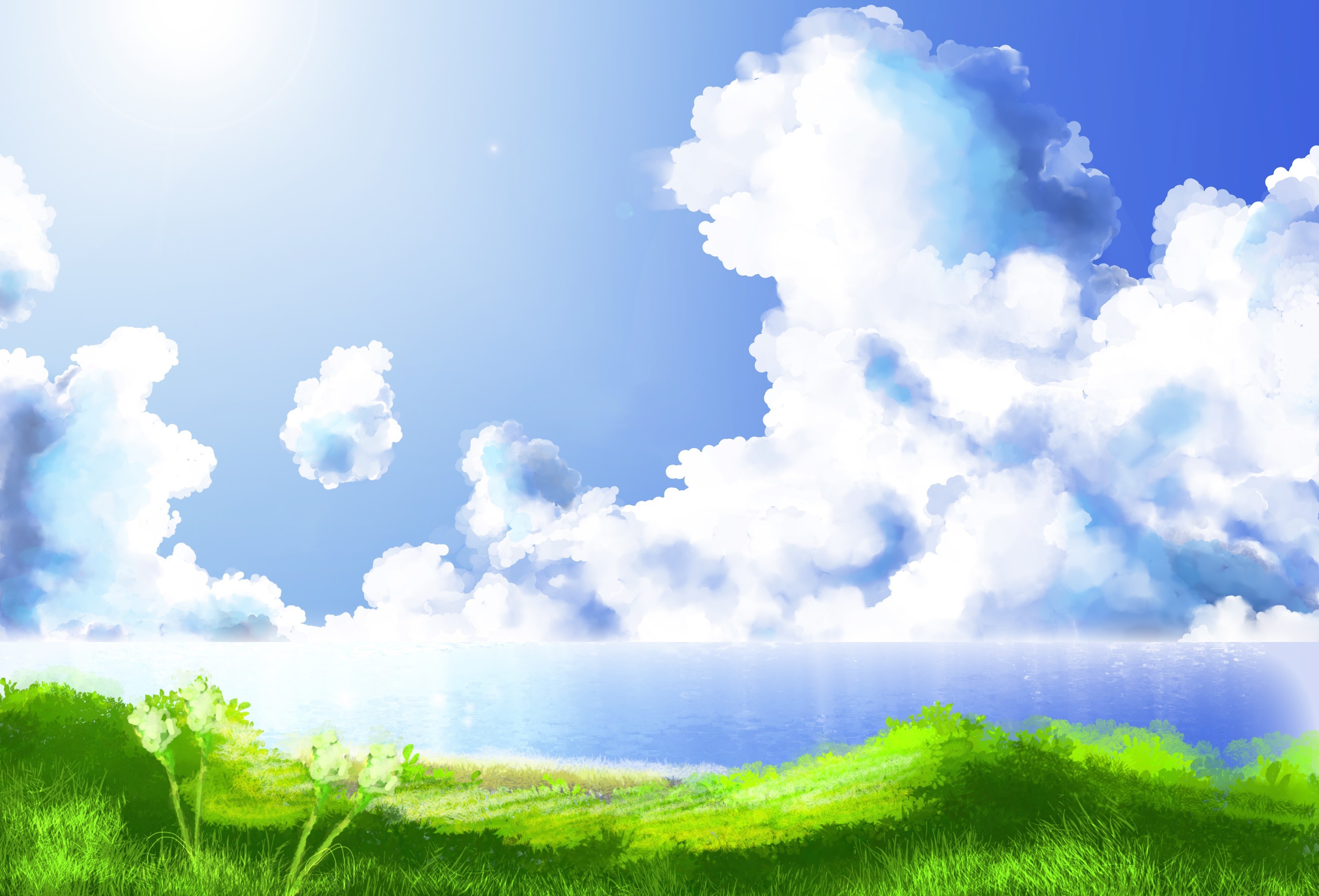 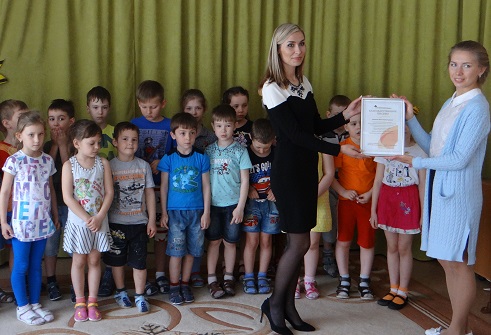                                                               Посещение зоосада им. Сысоева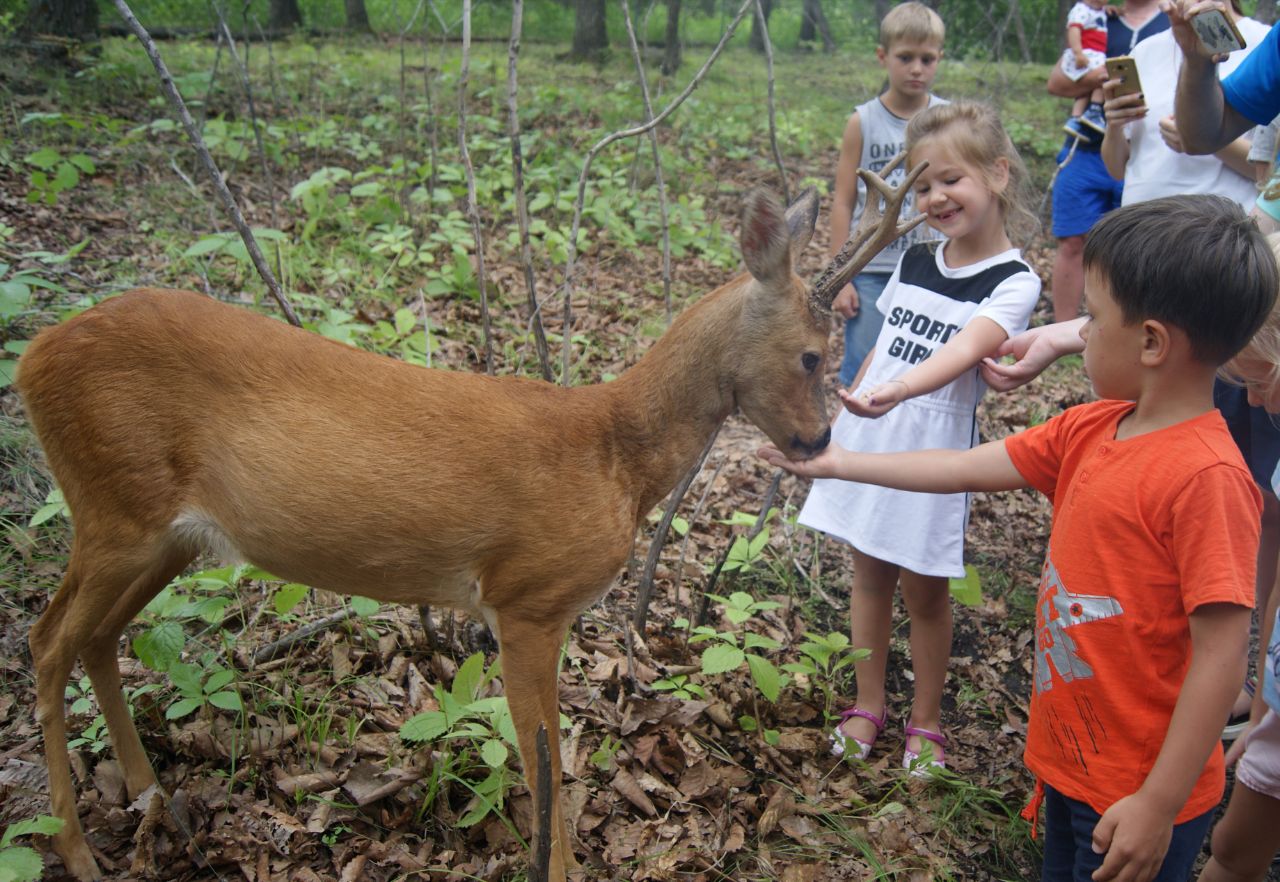 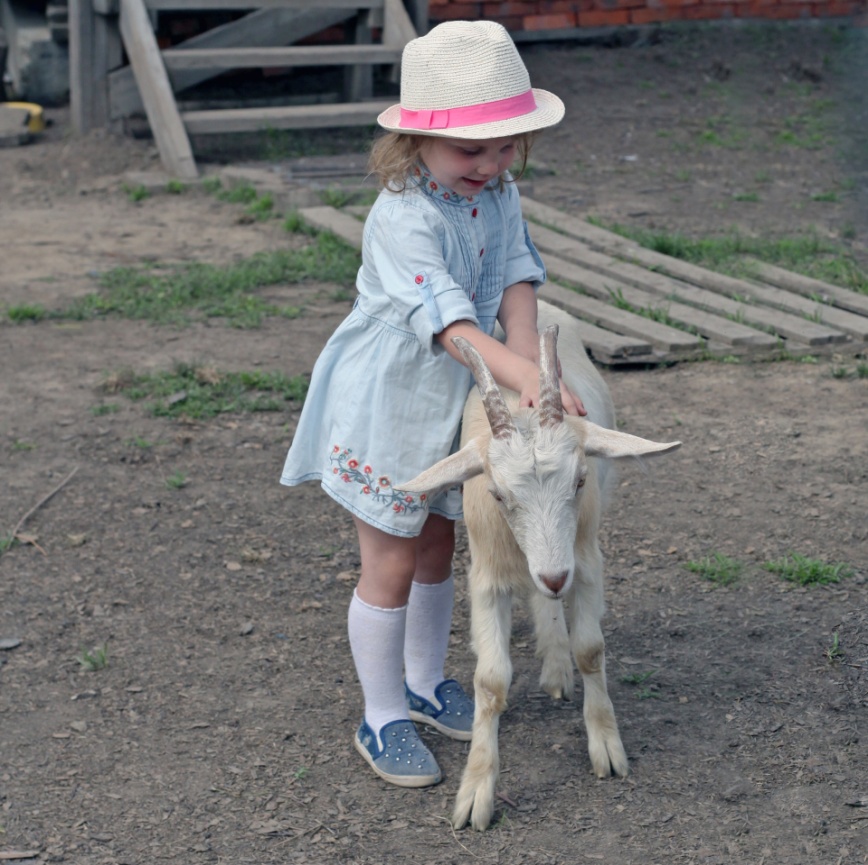 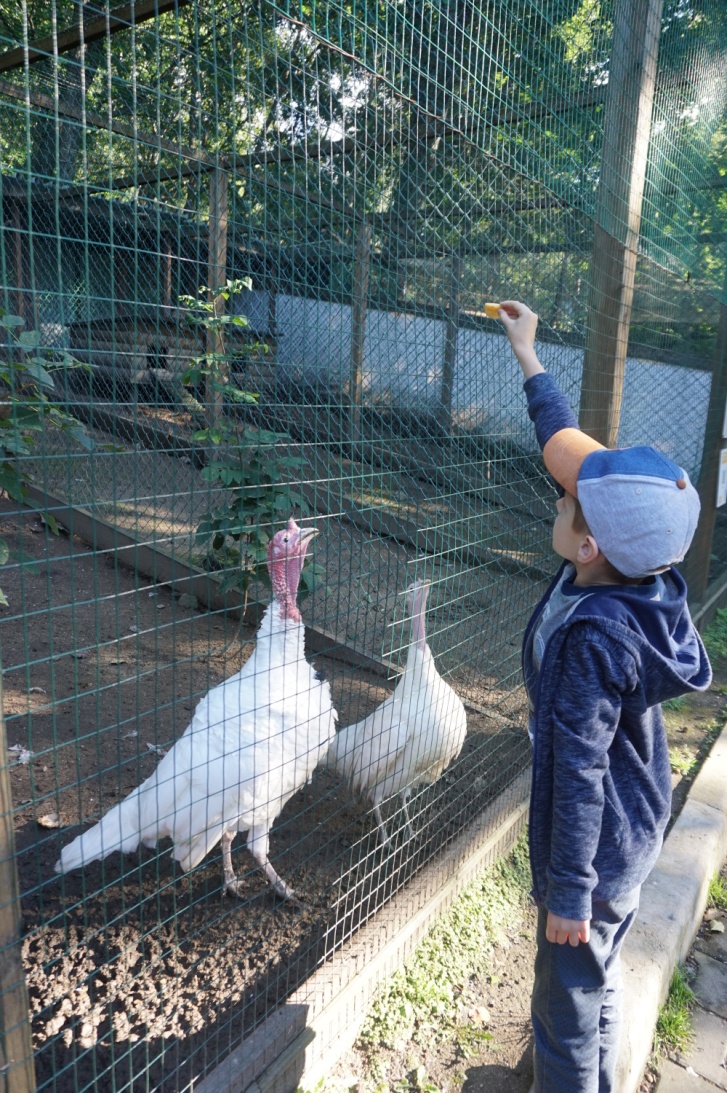 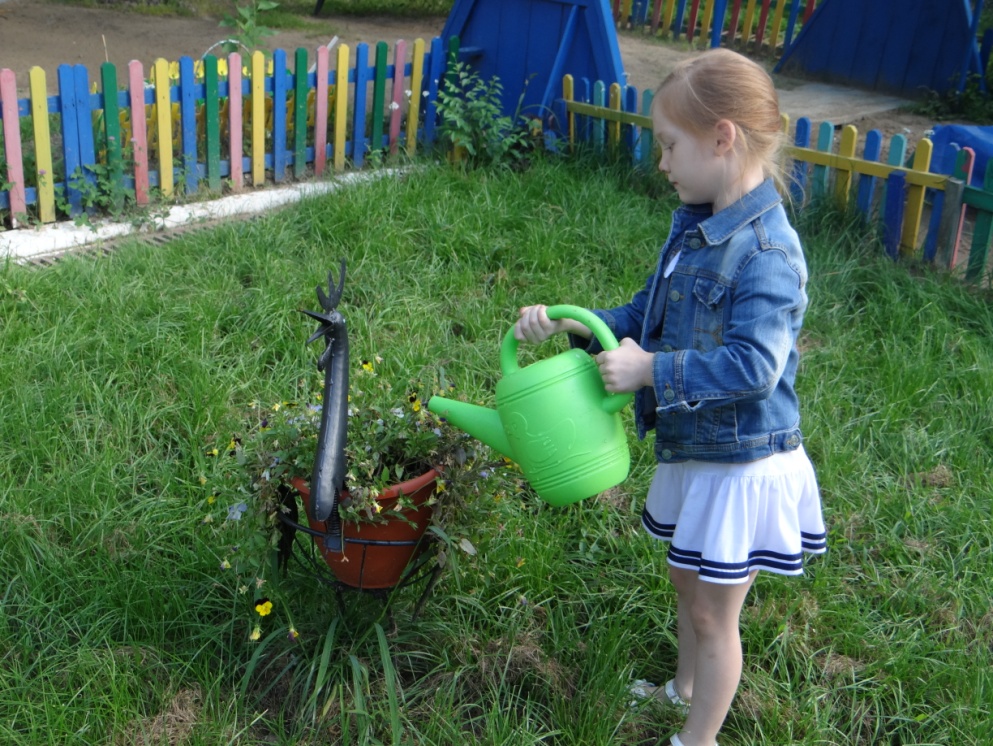 «Во саду ли, в огороде…»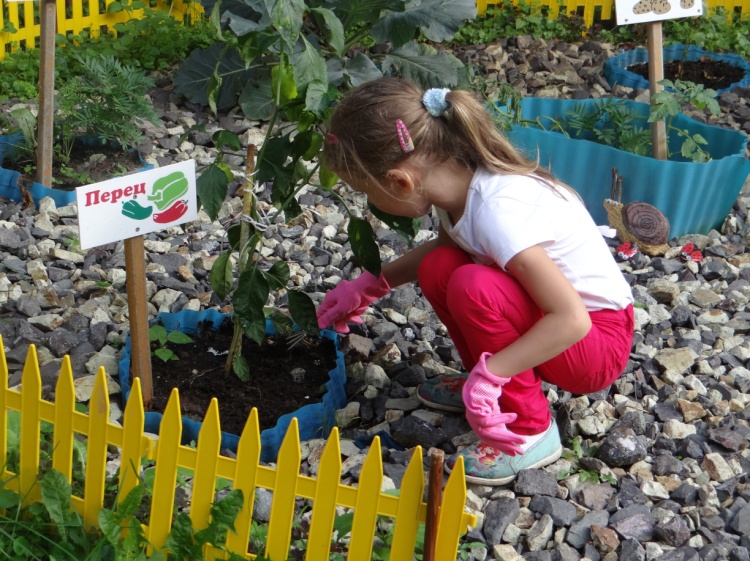 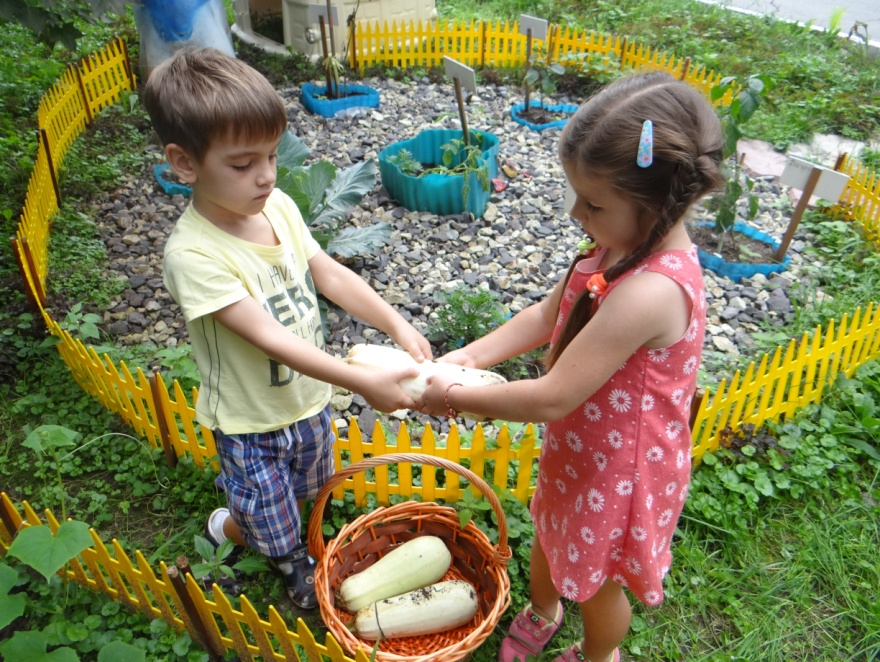 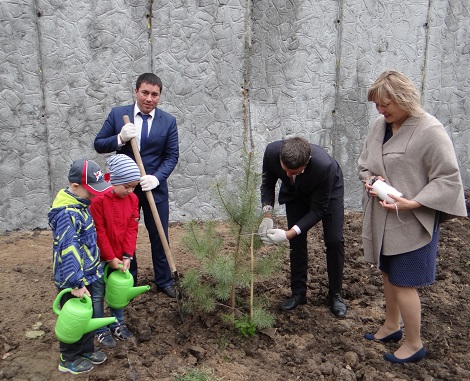 Посадка деревьев с шескими организациями и родителями 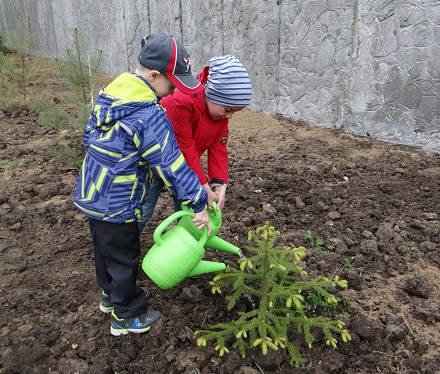 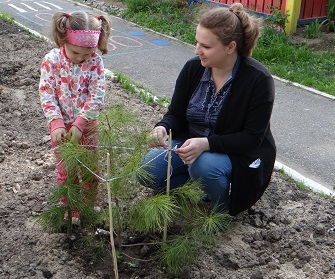 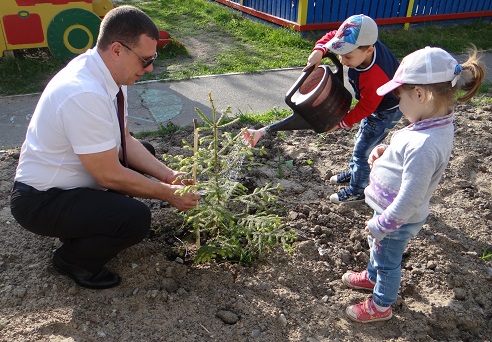 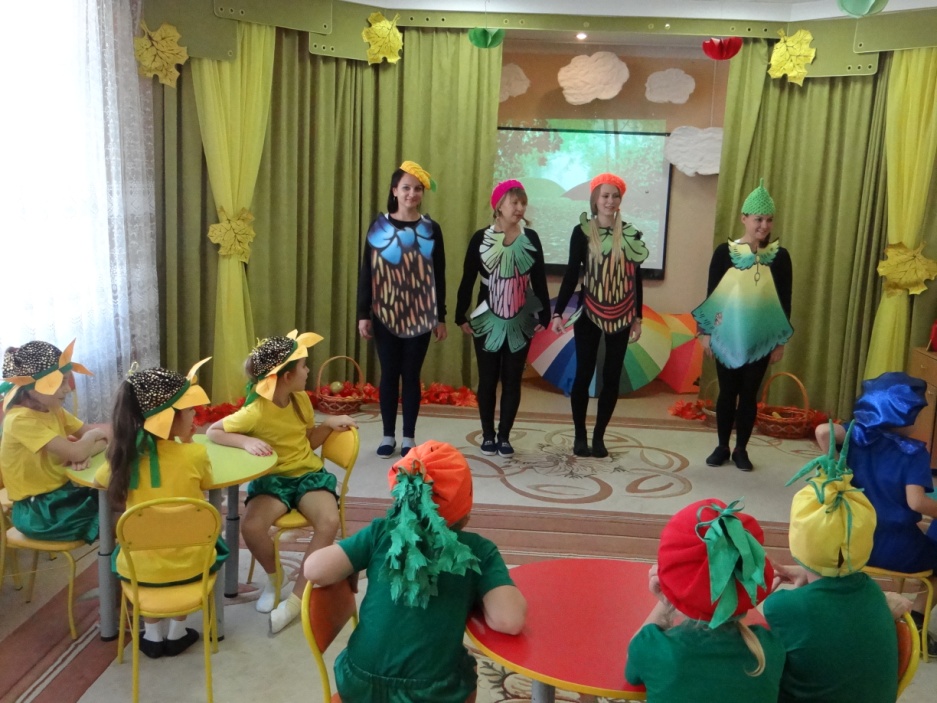 Открытый урок «Эколята – молодые защитники природы»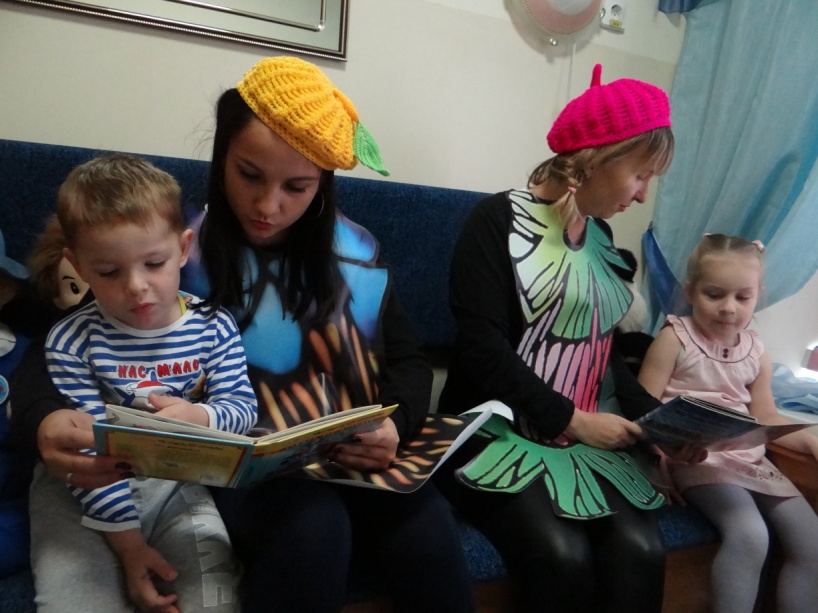 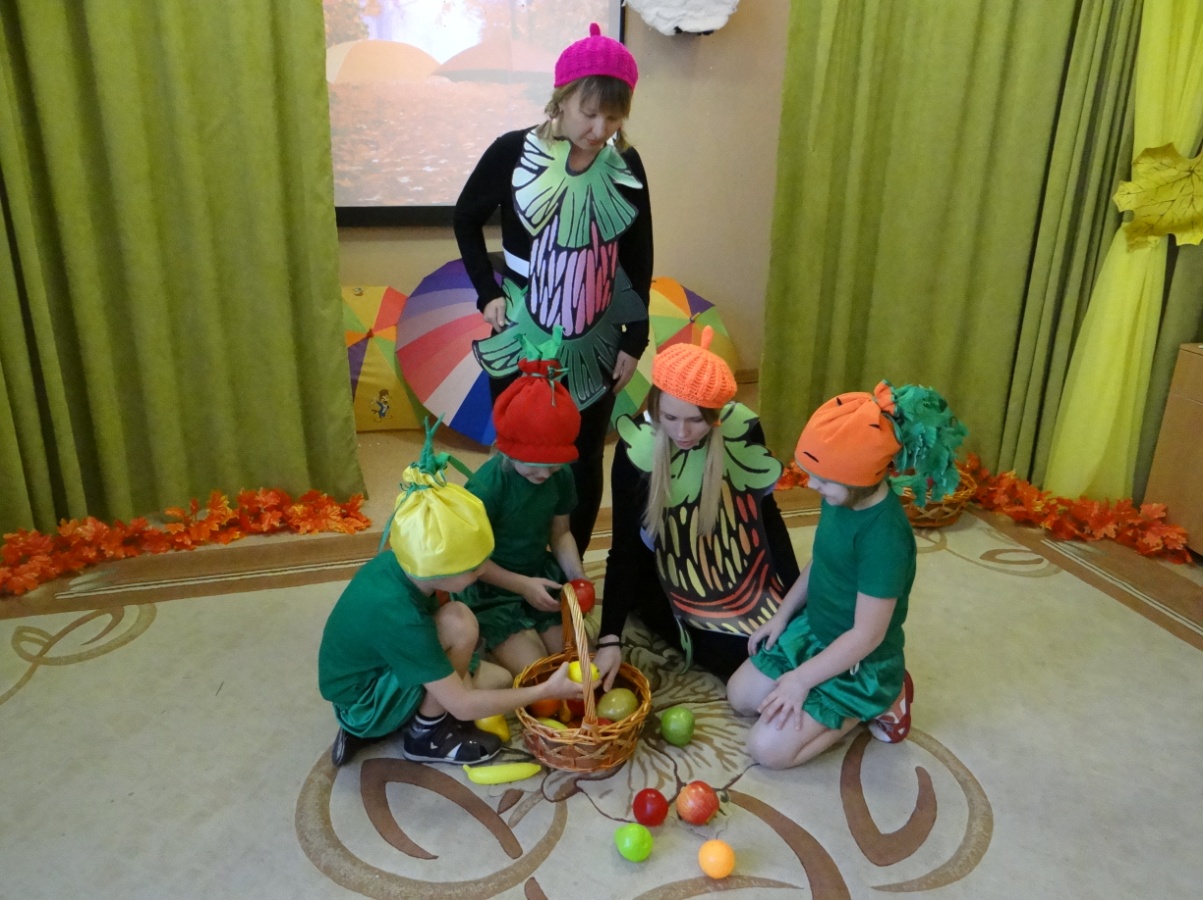 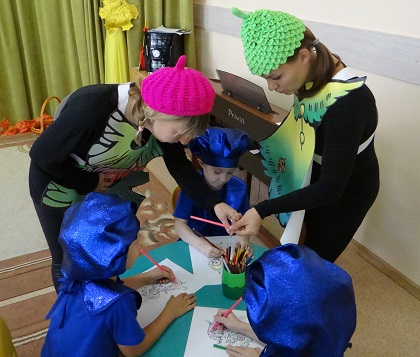 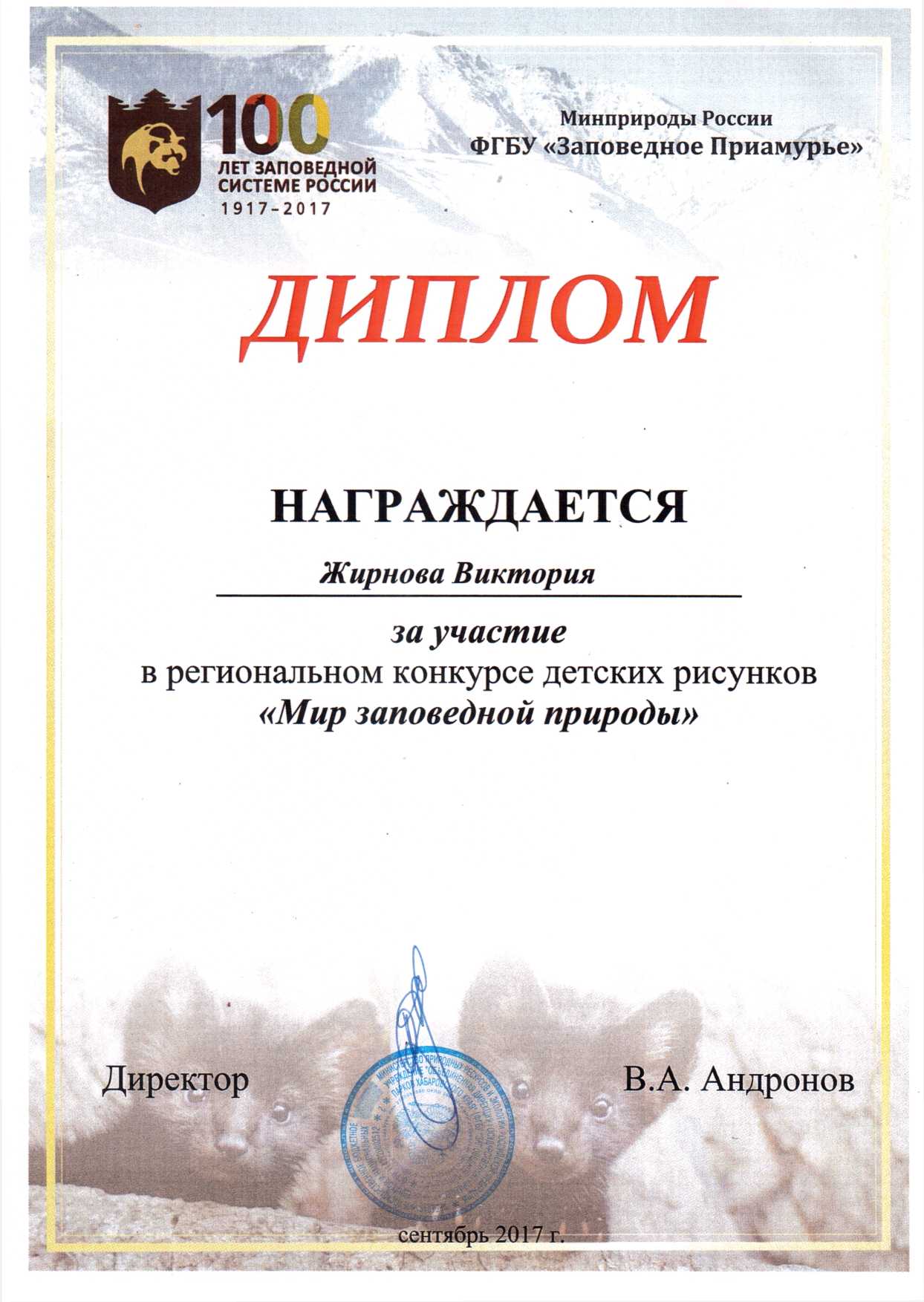 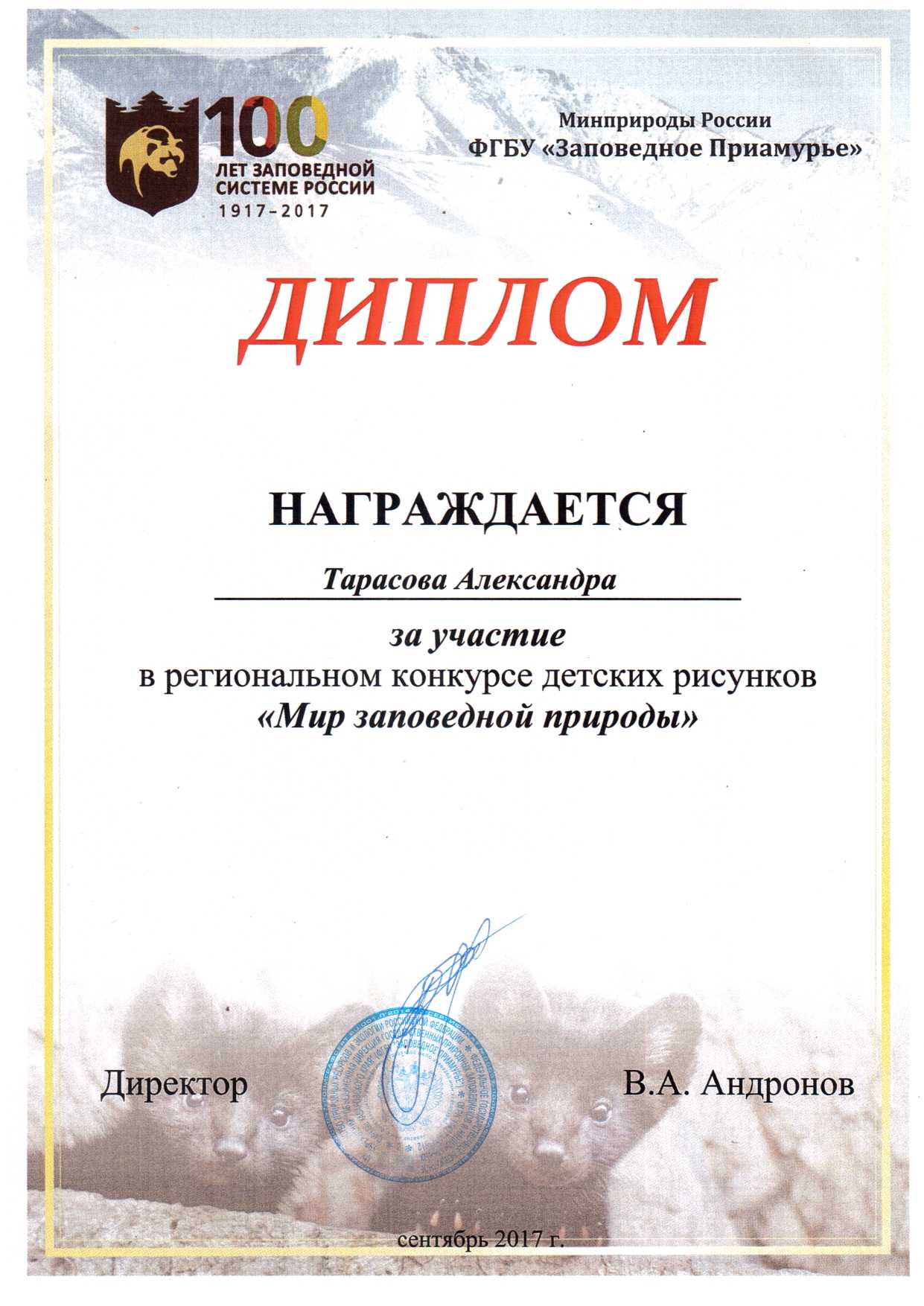 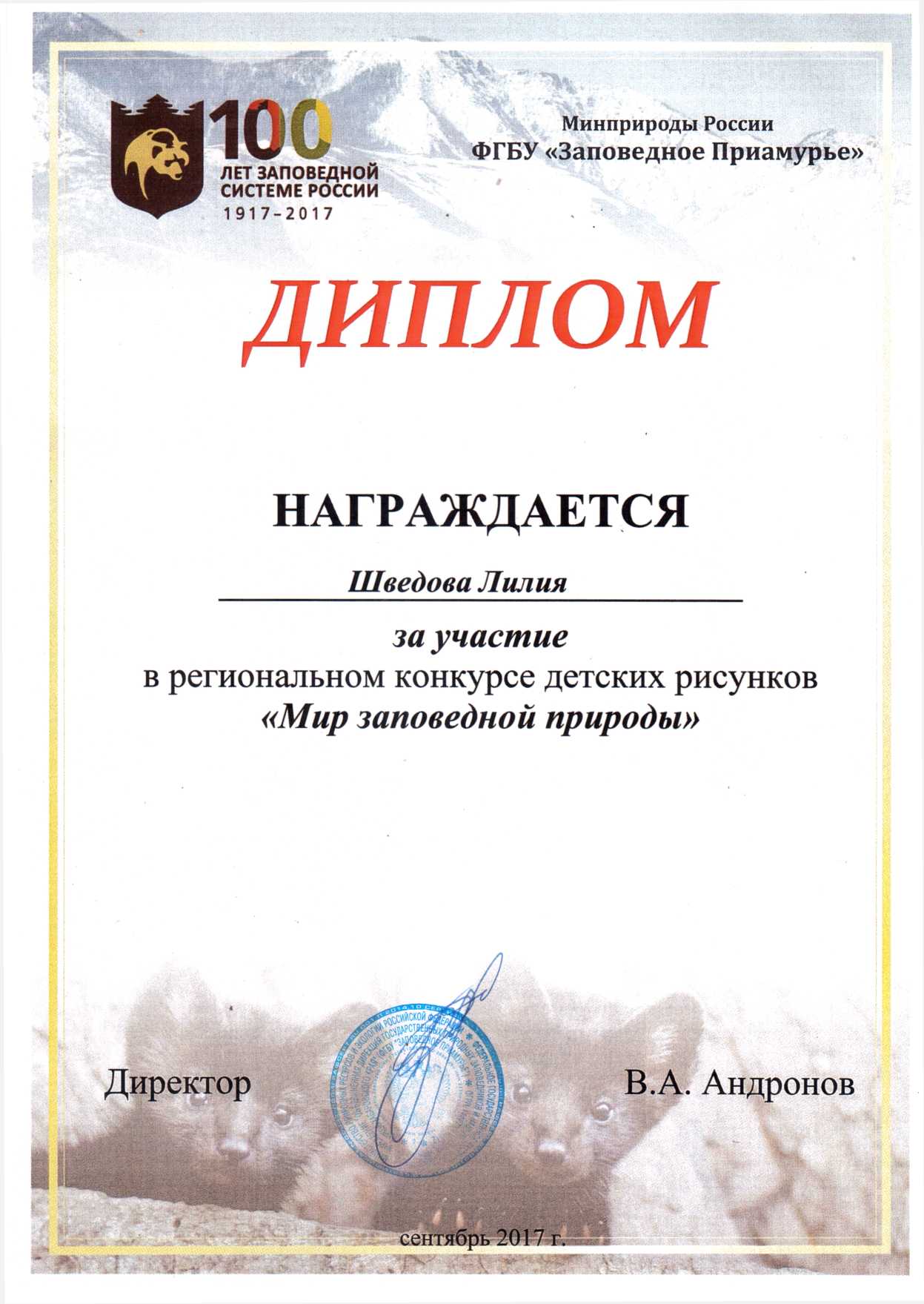 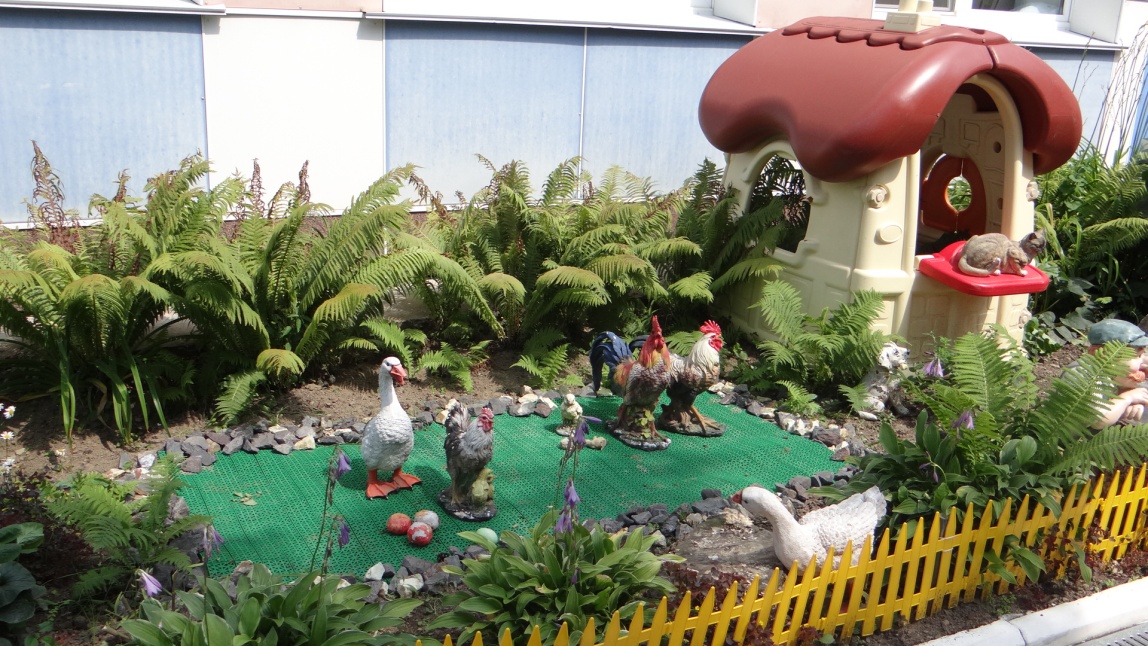 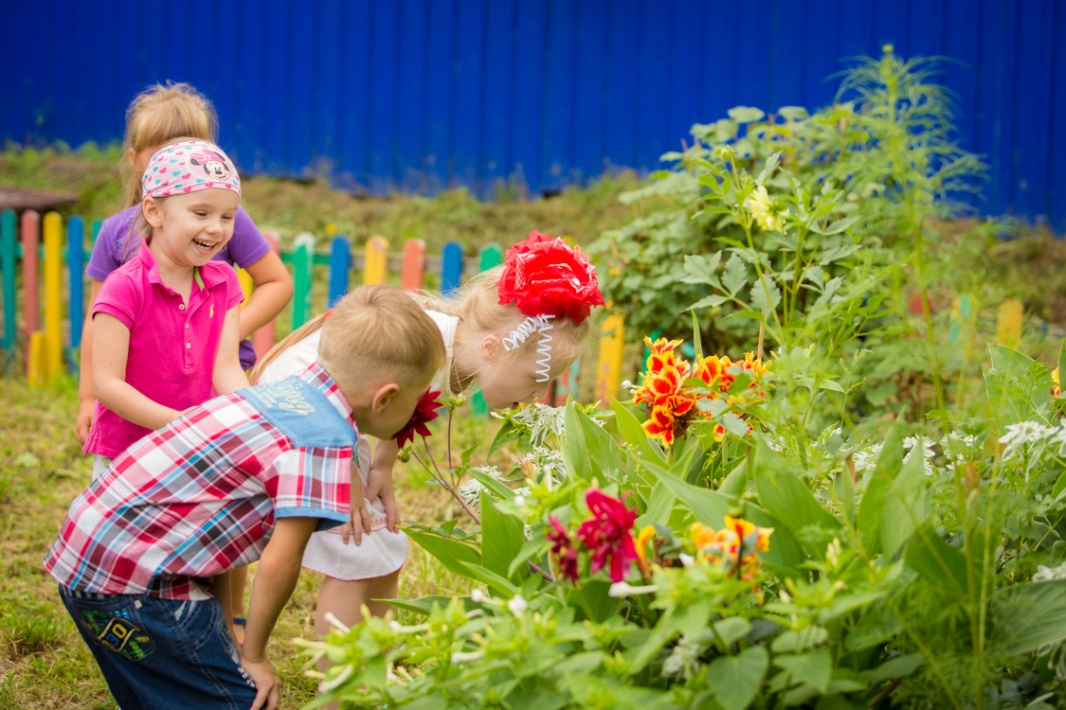 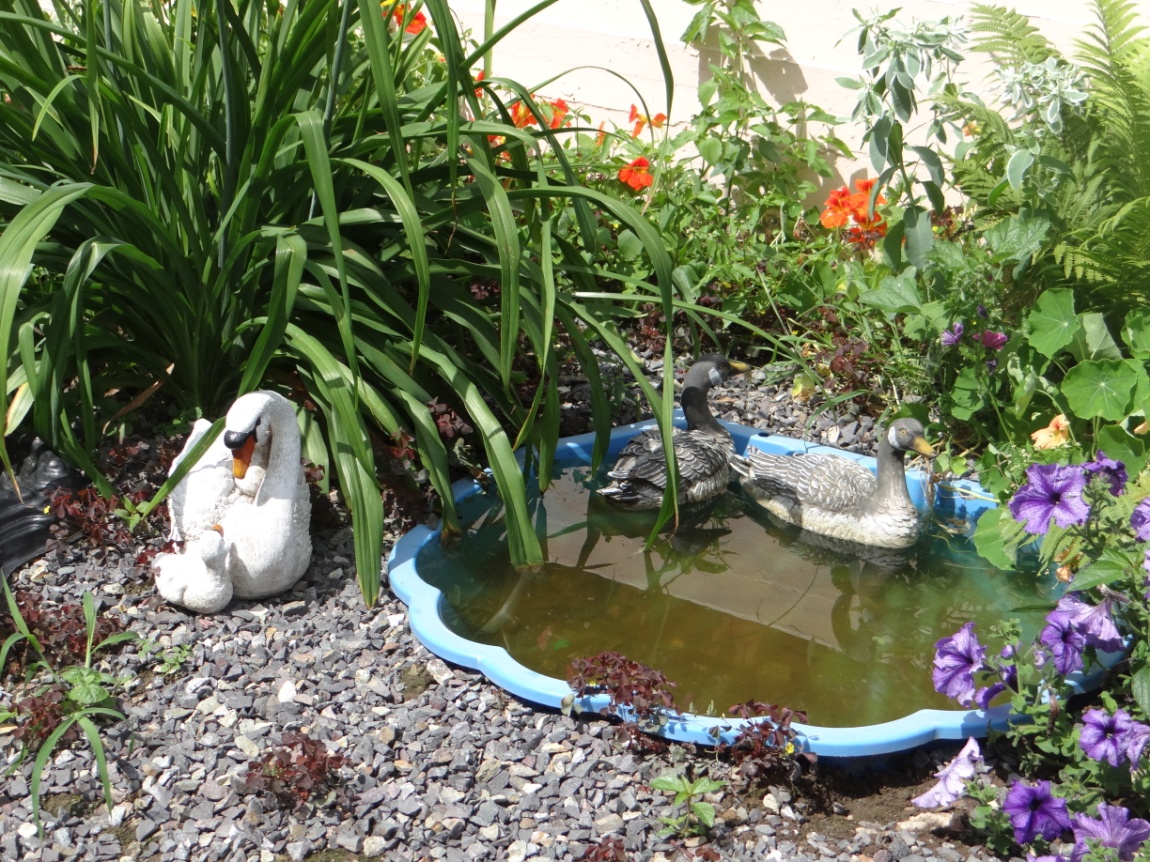 Наименованиепроекта«Природолюбие»РуководительпроектаСветлана Аркадьевна Федосеева заместитель заведующего по учебно - воспитательной работе «Детского сада № 262 ОАО «РЖД»Чарова-Важенкова Ксения Михайловна – педагог доп. образованияТерриторияреализациипроектаг. Хабаровск, ул. Владивостокская 42, частное дошкольное образовательное учреждение «Детский сад № 262 открытого акционерного общества «Российские железные дороги»Цельпроекта - реализация государственной политики в области патриотического, экологического воспитания молодых защитников природы;ОсновныеЗадачипроекта-воспитание экологической культуры и экологического сознания  дошкольников;- усиление  региональной направленности экологического образования;-формирование  чувства личной ответственности за состояние окружающей среды;- формирование экологической культуры дошкольников через совместную деятельность детей, педагогического коллектива,  родителей и  социальных институтов.АктуальностьпроектаБудущий 2017 год объявлен Президентом Российской Федерации годом экологии. На современном этапе формирование экологического сознания – одно из главных направлений в преодолении экологической проблемы, в которой пребывает страна и планета. Решение этого вопроса, в системе непрерывного образования, начинается с детей дошкольного возраста. Экологическое воспитание детей   способствует накоплению у детей конкретно – образных представлений об окружающей действительности, фактических знаний, которые являются материалом для последующего их осознания, обобщения, привидения в систему, раскрытие причин и взаимосвязей, существующих в природе. В результате дети начинают понимать, что: объекты и явления взаимосвязаны и представляют собой единое целое;  окружающий мир не является чем-то статичным, он постоянно изменяется.Перечень мероприятий проектаОсновные этапы реализации проектаОжидаемые результаты           Долгосрочные целиПривлечение внешних специалистов и консультантов проектаДолгосрочность проектаДолгосрочный                      1 этап – Организационный- Организация творческих групп, работающих по теме проекта, вкоторую входят все участники образовательного проекта;- Определение основных направлений учебно-исследовательской работы;- Определение основных направлений по благоустройству территорий.2 этап  -  ПрактическийПланируемые  мероприятий в рамках Года экологии:    Фотоконкурс  «…И вот она нарядная на праздник к нам                           Конкурс  снежных  поделок  «ЭкоСнеговичок»Конкурс: «Лучший уголок природы группы»Участие в Международном конкурсе  по естествознанию                   «Человек и природа» Создание и оформление стенда  «Охрана окружающей средыУчастие  в международном творческом  детском конкурсе по экологии «Здоровье планеты? В моих руках!»Презентация «Великая река Амур»-«Загадки природы» - экологическая играФотоконкурс «Природы чудеса» Конкурс фоторабот, сделанных семьями воспитанников (оригинальные фотографии,                        фиксирующие красоту природы Дальнего Востока).Перечень мероприятий проектаОсновные этапы реализации проектаОжидаемые результаты           Долгосрочные целиПривлечение внешних специалистов и консультантов проектаДолгосрочность проектаДолгосрочныйФинансовое обеспечение проекта«Эколандшафт в дошкольном учреждении»Детский сад № 262 ОАО «РЖД»     На общий объем финансирования проекта «Эколандшафт в    дошкольном учреждении» требуется 100 тыс. руб.         20% -  изготовление баннера «Экологическая тропа»         30% - приобретение саженцев и цветов в Горзеленстрое        50% -  приобретение ландшафтных фигур для обновления                      экологической тропы ЗаведующийДетским садом № 262 ОАО «РЖД»                       Сафронова И. А.